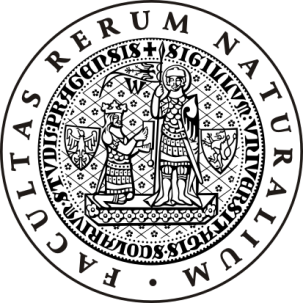 MEMORIÁL DR. MIROSLAVA BUBNÍKAO POHÁR 17. LISTOPADU V PLAVECKÝCH ŠTAFETÁCH 
POD ZÁŠTITOU DĚKANA PŘÍRODOVĚDECKÉ FAKULTY
UNIVERZITY KARLOVY PROF. RNDr. BOHUSLAVA GAŠE, CSc.VÝSLEDKOVÁ LISTINA 29. ROČNÍKU 18. 11. 2013Celkové pořadíFakulta / družstvo8 x  P8 x  VZSoučet časů1FTVS 104:29,203:30,607:59,82VŠE 104:42,303:36,108:18,43 3. LF A04:48,103:41,608:29,74ČVUT stav.04:56,703:48,408:45,15ČVUT FEL05:00,803:49,108:49,961. LF A05:00,903:52,308:53,27MFF A05:05,303:51,308:56,68FTVS 205:00,903:57,708:58,69PřF 105:09,204:00,109:09,310VŠE 205:18,503:51,309:09,811 3. LF B05:17,804:01,209:19,012PF05:23,304:07,309:30,613PedF A05:26,704:08,609:35,314FTVS 305:20,304:16,109:36,415MFF B05:28,804:21,309:50,116 3. LF C05:45,904:11,409:57,317Hisport05:41,504:26,510:08,018PřF 205:43,304:35,010:18,319FSV05:49,504:34,810:24,3201. LF B05:50,504:37,010:27,521FTVS 506:05,304:44,610:49,922PřF 306:19,205:07,911:27,123PedF B06:43,005:01,511:44,524FTVS 406:39,305:19,211:58,5